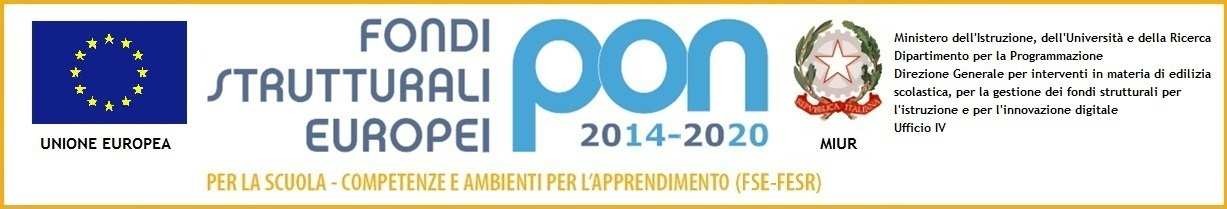 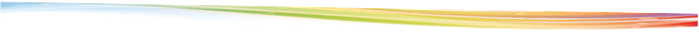 DOMANDA DI PARTECIPAZIONE PER LA SELEZIONE DI ESPERTOCodice 10.2.2.A FSEPON – EM- 2017 – 175TITOLO PROGETTO“IDEAS (Innovative Didactic Experiences At School) for IC7’s students”Allegato 1 istanza di partecipazioneAL DIRIGENTE SCOLASTICODell’I.C7 DI IMOLAOggetto: DOMANDA DI PARTECIPAZIONE PER LA SELEZIONE – ESPERTO “Fondi Strutturali Europei – Programma Operativo Nazionale “Per la scuola, competenze e ambienti per l’apprendimento” 2014-2020. Avviso pubblico TITOLO PROGETTO “IDEAS (Innovative Didactic Experiences At School) for IC7’s students MODULO UN CORTILE DIVENTA GIARDINO importo finanziato pari a Euro 43.656,00Il/La sottoscritto/aSCRIVERE ANCHE E-MAIL IN STAMPATELLOTITOLO DI STUDIO  LAUREA (SPECIFICARE) __________________________________________________CHIEDE di essere ammesso/a alla procedura di selezione di cui all’oggetto e di essere inserito/a nella graduatoria di: Espertoper le attività del PON FSE dal titolo– PROGETTO “IDEAS (Innovative Didactic Experiences At School) for IC7’s students MODULO UN CORTILE DIVENTA GIARDINO  codice 10.2.2.A FSEPON – EM- 2017 – 175nel/i seguente/i Modulo/iA tal fine, valendosi delle disposizioni di cui all'art. 46 del DPR 28/12/2000 n. 445, consapevole delle sanzioni stabilite per le false attestazioni e mendaci dichiarazioni, previste dal Codice Penale e dalle Leggi speciali in materia e preso atto delle tematiche proposte nei percorsi formativiDICHIARASotto la personale responsabilità di: essere in possesso della cittadinanza italiana o di uno degli Stati membri dell’Unione europea; godere dei diritti civili e politici; non aver riportato condanne penali e non essere destinatario di provvedimenti che riguardano l’applicazione di misure di prevenzione, di decisioni civili e di provvedimenti amministrativi iscritti nel casellario giudiziale; essere a conoscenza di non essere sottoposto a procedimenti penali;essere in possesso dei requisiti essenziali previsti del presente avviso;aver preso visione dell’Avviso e di approvarne senza riserva ogni contenuto; di essere consapevole che può anche non ricevere alcun incarico/contratto;di possedere titoli e competenze specifiche più adeguate a trattare i percorsi formativi scelti.Dichiarazione di insussistenza di incompatibilitàdi non trovarsi in nessuna della condizioni di incompatibilità previste dalle Disposizioni e Istruzioni per l’attuazione delle iniziative cofinanziate dai Fondi Strutturali europei 2014/2020, in particolare di: di non essere collegato, né come socio né come titolare, alla ditta che ha partecipato e vinto la gara di appalto. di non essere parente o affine entro il quarto grado del legale rappresentante dell'Istituto e di altro personale che ha preso parte alla predisposizione del bando di reclutamento, alla comparazione dei curricula degli astanti e alla stesura delle graduatorie dei candidati.Come previsto dall’Avviso, allega: copia di un documento di identità valido; Curriculum Vitae in formato europeo con indicati i riferimenti dei titoli valutati di cui all’allegato 2 - Tabella di autovalutazione. Dichiara, inoltre:di conoscere e saper usare la piattaforma on line “Gestione Programmazione Unitaria - GPU”di conoscere e di accettare le seguenti condizioni:Partecipare, su esplicito invito del Dirigente, alle riunioni di organizzazione del lavoro per fornire e/o ricevere informazioni utili ad ottimizzare lo svolgimento delle attività;Concorrere alla definizione della programmazione didattica delle attività ed alla definizione dei test di valutazione della stessa;Concorrere alla scelta del materiale didattico o predisporre apposite dispense di supporto all’attività didattica;Concorrere, nella misura prevista dagli appositi regolamenti, alla registrazione delle informazioni riguardanti le attività svolte in aula e la valutazione delle stesse sulla piattaforma ministeriale per la gestione dei progetti;Svolgere le attività didattiche nei Plessi dell’Istituto;Redigere e consegnare, a fine attività, su apposito modello, la relazione sul lavoro svolto.Elegge come domicilio per le comunicazioni relative alla selezione:  La propria residenza  altro domicilio: ________________________________________________________Il/la sottoscritto/a con la presente, ai sensi degli articoli 13 e 23 del D.Lgs. 196/2003 (di seguito indicato come “Codice Privacy”) e successive modificazioni ed integrazioni, DICHIARADi aver preso visione dell’Informativa in materia di protezione dei dati personali ai sensi del  Decreto legislativo  196/2003 “Codice in materia di protezione dei dati personali” e artt. 13 -14  GDPR  (General  data  protection regulation).Di essere consapevole: che il conferimento dei dati richiesti è indispensabile a questa istituzione scolastica per l'assolvimento  dei  suoi  obblighi  istituzionali  e  il  consenso  non  è  richiesto  per  i  soggetti  pubblici  e  quando  il  trattamento è previsto dalla legge, da un regolamento o dalla normativa comunitaria; che, ai sensi dell’art. 24 del D.lgs 196/2003, in alcuni casi il trattamento può essere effettuato anche  senza il consenso dell’interessato;  che  in  ogni  momento  si  potrà  esercitare  i  propri  diritti  nei  confronti  del  titolare  del  trattamento,  ai  sensi dell’ art. 7 del D.lgs 196/2003 e artt. 15 -22 del GDPRData						Firma	___________________________COGNOME NOMECODICE FISCALEDATA  DI NASCITA//LUOGO DI NASCITAPROVINCIA COMUNE DI RES.ZAPROVINCIA VIA/PIAZZA/CORSON.CAPTELEFONOE-MAILTitolo modulo e AttivitàLaurea specialistica richiestaUN CORTILE DIVENTA GIARDINOUN CORTILE DIVENTE ORTO